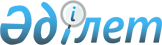 О присвоении наименований безымянным улицам села Сарыозек Алмасайского сельского округа Уланского районаРешение акима Алмасайского сельского округа Уланского района Восточно-Казахстанской области от 18 октября 2019 года № 1. Зарегистрировано Департаментом юстиции Восточно-Казахстанской области 23 октября 2019 года № 6219
      Примечание ИЗПИ.

      В тексте документа сохранена пунктуация и орфография оригинала.
      В соответствии с пунктом 2 статьи 35 Закона Республики Казахстан от 23 января 2001 года "О местном государственном управлении и самоуправлении в Республике Казахстан", подпунктом 4) статьи 14 Закона Республики Казахстан от 8 декабря 1993 года "Об административно-территориальном устройстве Республики Казахстан", заключения Восточно-Казахстанской областной ономастической комиссии от 26 августа 2018 года и учитывая мнение населения, аким Алмасайского сельского округа РЕШИЛ:
      1. Присвоить следующие наименования безымянным улицам села Сарыозек Алмасайского сельского округа, Уланского района:
      безымянной улице № 1 – улица Қасайына Түсіпбаева;
      безымянной улице № 2 – Қанапии Шағиева;
      безымянной улице № 3 - улица Достық.
      2. Государственному учреждению "Аппарат акима Алмасайского сельского округа Уланского района Восточно-Казахстанской области" в установленном законодательством Республики Казахстан порядке обеспечить:
      1) государственную регистрацию настоящего решения в территориальном органе юстиции;
      2) в течение десяти календарных дней после государственной регистрации настоящего решения направление его копии на официальное опубликование в периодические печатные издания, распространяемые на территории Уланского района;
      3) размещение настоящего решения на интернет-ресурсе акимата Уланского района после его официального опубликования.
      3. Контроль за исполнением данного решения оставляю за собой.
      4. Настоящее решение вводится в действие по истечении десяти календарных дней после дня его первого официального опубликования.
					© 2012. РГП на ПХВ «Институт законодательства и правовой информации Республики Казахстан» Министерства юстиции Республики Казахстан
				
      аким округа

Т. Оспанов
